Рабочая встреча по проблемам развития сельскохозяйственной кредитной кооперации Долгоруковского муниципального района 31.05.201723 мая 2017 года Центр развития кооперативов принял участие в рабочей встрече по проблемам развития сельскохозяйственной кредитной кооперации Долгоруковского муниципального района.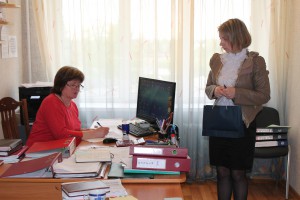 Выставкина Оксана Олеговна — консультант Центра, Алтухова Светлана Юрьевна — специалист Центра, и Неделина Диана Александровна — главный специалист-эксперт отдела экономики, инвестиций и потребительского рынка администрации Долгоруковского района, провели встречу с 3 сельскохозяйственными кредитными потребительскими кооперативами: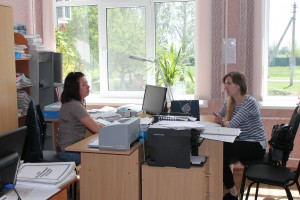 - КСПК «Содружество», председатель — Самсонова Ольга Анатольевна;- КСПК «Гарант», председатель — Анистратова Татьяна Борисовна;- КСПК «Стимул», председатель — Ворфоломеева Лариса Николаевна.На встрече с кооперативами поднимались проблемные вопросы, касающиеся эффективности ведения деятельности в кооперативе, управления денежными средствами, способы привлечения членов в кооператив, обсуждались пути решения проблем и дальнейшие перспективы развития сельскохозяйственных кредитных потребительских кооперативов.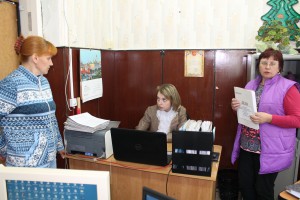 